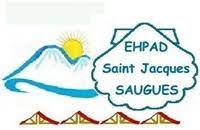 Recrutement cadre de santé au 1er septembre 2022Description du poste Famille professionnelle / métier Soins- cadre de santé Intitulé du poste Cadre de santé H/FContrat CDD d’un an puis stagiairisation ou mutation Temps de travail Temps complet Rythme de travail Jour Description du poste Management d’équipes pluridisciplinaire Démarche qualité et gestion des risques Notre établissement L’EHPAD Saint Jacques de Saugues fait partie d’une direction commune comprenant le CH de Langeac, le CH de Brioude et l’EHPAD de PaulhaguetIl accueille 90 résidents avec un accueil de jour et un PASA Cet établissement est installé dans des locaux neufs et modernes Des équipes pluriprofessionnelles répondent aux projets de vies des résidents Nous recherchons notre futur cadre de santé qui aura pour missions sous la responsabilité du directeur de soins et du directeur délégué :Organiser la continuité des activités de soins Assurer l’interface entre le résident, son entourage et les directions Superviser l’approvisionnement des services de soins Manager l’équipe de soins / gestion des conflits Etablir les plannings, organiser les roulements et les remplacements Former les équipes de soins à participer à l’évolution de leurs connaissances, compétences Participer à la démarche qualité Participer aux instances institutionnelles S’assurer de la bonne tenue du Dossier résident informatisé Coordonner les moyens humains et animer des réunions d’équipesDans le cadre de la Direction commune, et sous la responsabilité du directeur général : Participer aux projets de la direction commune dans le cadre du projet de territoire et des parcours patients/résidentsCollaborer avec les collègues cadres de la direction commune au service des patients et des professionnelsProfil Titulaire du diplôme cadre de santé ou équivalent Vous possédez une expérience significative en management avec idéalement une expérience en gériatrie Qualités requises Aptitude managériale et relationnelleLoyauté, rigueur, et esprit d’équipeSens des priorités et des responsabilités 